                           KARTA    ZGŁOSZENIA                                                               na              XXI  GMINNY  PRZEGLĄD    PIOSENKI  PRZEDSZKOLNEJ  2024                                               w dniu 16 kwietnia 2024 r.Nazwa  przedszkola / klasy”0”………………………………………………………………………………………………………..………………………………………………………………………………………………………………………………………………………..Adres………………………………………………………………………………………………………………………………………………Imię i nazwisko ,nr telefonu  opiekuna ………………………………………………………………………………………………………………………………………………………………………………………………………………………………………………………………………………………………………………Piosenka  tytuł:……………………………………………………………………………………………………………………………..Taniec : …………………………………………………………………………………………………………………………………………Ilość dzieci w grupie………………………………………………………………………………………………………………………(podpis opiekuna grupy)                                                                         ( podpis instytucji delegującej)……………………………….                                                                                  …………………………………………..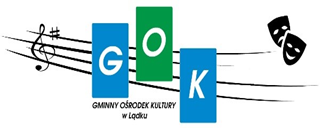 